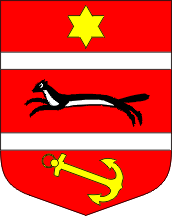 Na temelju članka 17. stavak 1. Zakona o sustavu civilne zaštite („Narodne novine“, broj 82/15, 118/18, 31/20, 20/21, 114/22), članka 52. Pravilnika o nositeljima, sadržaju i postupcima izrade planskih dokumenata u civilnoj zaštiti te načinu informiranja javnosti u postupku njihovog donošenja (NN 66/21) i članka 19. Statuta VPŽ (Službeni vjesnik Virovitičko-podravske županije br. 2/21.), Županijska skupština Virovitičko-podravske županije  na ___ sjednici županijske skupštine, održanoj _______. godine, donijela je GODIŠNJI PLAN RAZVOJ SUSTAVA CIVILNE ZAŠTITE VIROVITIČKO-PODRAVSKE ŽUPANIJE  ZA 2024. godinu UVODCivilna zaštita je sustav organiziranja sudionika, operativnih snaga i građana za ostvarivanje zaštite i spašavanja ljudi, životinja, materijalnih i kulturnih dobara i okoliša u velikim nesrećama i katastrofama i otklanjanja posljedica terorizma i ratnih razaranja.Sustav civilne zaštite obuhvaća mjere i aktivnosti (preventivne, planske, organizacijske, operativne, nadzorne i financijske) kojima se uređuju prava i obveze sudionika, ustroj i djelovanje svih dijelova sustava civilne zaštite i način povezivanja institucionalnih i funkcionalnih resursa sudionika koji se međusobno nadopunjuju u jedinstvenu cjelinu radi smanjenja rizika od katastrofa te zaštite i spašavanja građana, materijalnih i kulturnih dobara i okoliša na teritoriju Republike Hrvatske od posljedica prirodnih, tehničko-tehnoloških velikih nesreća i katastrofa, otklanjanja posljedica terorizma i ratnih razaranja.Virovitičko-podravska županija dužna je organizirati poslove iz svog samoupravnog djelokruga koji se odnose na planiranje, razvoj, učinkovito funkcioniranje i financiranje sustava civilne zaštite.Virovitičko-podravska županija dužna je jačati i nadopunjavati spremnost postojećih operativnih snaga sustava civilne zaštite svom području sukladno procjeni rizika od velikih nesreća i planu djelovanja civilne zaštite, a ako postojećim operativnim snagama ne može odgovoriti na posljedice utvrđene procjenom rizika, dužna je osnovati dodatne postrojbe civilne zaštite.Planom razvoja sustava civilne zaštite utvrđuju se nositelji, suradnici, rokovi za realizaciju ciljeva u narednoj godini te projekcija s financijskim učincima za trogodišnje razdoblje, odnosno do zaključenja ciklusa/razdoblja za koje se Smjernice usvajaju.Županijska skupština na prijedlog župana, izvršava sljedeće zadaće:– u postupku donošenja proračuna razmatra i usvaja Godišnju analizu stanja i Godišnji plan razvoja sustava civilne zaštite Virovitičko-podravske županije te smjernice za organizaciju i razvoj sustava koje se razmatraju i usvajaju svake četiri godine– osigurava financijska sredstva za izvršavanje odluka o financiranju aktivnosti civilne zaštite u velikoj nesreći i katastrofi prema načelu solidarnosti.CILJEVI, MJERE I AKTIVNOSTI U SUSTAVU CIVILNE ZAŠTITE U 2024.G.Plan razvoja sustava civilne zaštite predstavlja dokument za implementaciju ciljeva iz Smjernica koji se u njih prenose kako bi se konkretizirale mjere i aktivnosti te utvrdila dinamika njihovog ostvarivanja.Planom razvoja sustava civilne zaštite utvrđuju se nositelji, suradnici, rokovi za realizaciju ciljeva u narednoj godini te projekcija s financijskim učincima za trogodišnje razdoblje, odnosno do zaključenja ciklusa/razdoblja za koje se Smjernice usvajaju.Planiranje i provođenje preventivnih mjera treba se provoditi tako da se u postupak upravljanja rizicima uključe svi odgovorni sudionici sustava civilne zaštite s lokalnih razina kako bi te aktivnosti postepeno postale prioritetima najviše razine koji će se u kontinuitetu ostvarivati kroz politike upravljanja rizicima, odnosno kroz realizaciju planova razvoja sustava civilne zaštite koje je potrebno uskladiti s procjenama rizika od velikih nesreća i katastrofa i Strategijom smanjivanja rizika od katastrofa.Plan razvoja sustava civilne zaštite redovito se revidira na temelju provedene godišnje analize stanja sustava civilne zaštite.Kako bi stanje sustava civilne zaštite podigli na veću razinu, potrebno je poduzeti slijedeće:1. Izraditi Plan vježbi za 2025. godinuNositelj: načelnik stožera CZSuradnici: IN konzalting d.o.o., Rok: prosinac 2024.g.Zakonska osnova: Pravilnik o vrstama i načinu provođenja vježbi operativnih snaga sustava civilne zaštite (NN 49/16)2. Planirati, organizirati i provesti terensko pokaznu vježbu operativnih snaga sustava civilne zaštite VPŽNositelj: načelnik stožera CZSuradnici: IN konzalting d.o.o., Upravni odjel za gospodarstvo i poljoprivreduRok: siječanj-ožujak 2024.g.Zakonska osnova: Pravilnik o vrstama i načinu provođenja vježbi operativnih snaga sustava civilne zaštite (NN 49/16)3. Ažurirati Plansku dokumentaciju u sustavu civilne zaštiteNositelj: načelnik stožera CZSuradnici: IN konzalting d.o.o., Upravni odjel za gospodarstvo i poljoprivreduRok: kontinuirano 2024.g.Zakonska osnova: Pravilnik o nositeljima, sadržaju i postupcima izrade planskih dokumenata u civilnoj zaštiti te načinu informiranja javnosti u postupku njihovog donošenja (NN 66/21)4. Izvršiti edukaciju pripadnika specijalističkih postrojbi civilne zaštite VPŽNositelj: načelnik stožeraSuradnici: IN konzalting d.o.o., Upravni odjel za gospodarstvo i poljoprivreduRok: travanj 2024.g.Zakonska osnova: Pravilnik o mobilizaciji, uvjetima i načinu rada operativnih snaga sustava civilne zaštite (NN 69/16)5. Izvršiti nabavku osobne zaštitne opreme za članove stožera CZ, članove postrojbi specijalističke namjene VPŽNositelj: načelnik stožera Suradnici: Upravni odjel za gospodarstvo i poljoprivredu, Služba za javne financijeRok: travanj 2024.g.Zakonska osnova: Pravilnik o mobilizaciji, uvjetima i načinu rada operativnih snaga sustava civilne zaštite (NN 69/16)6. Ugovoriti police osiguranja od posljedica nesretnog slučaja za članove stožera CZ, članove postrojbi specijalističke namjene VPŽNositelj: načelnik stožeraSuradnici: Upravni odjel za gospodarstvo i poljoprivredu, Služba za javne financijeRok: ožujak 2024.g.Zakonska osnova: Pravilnik o mobilizaciji, uvjetima i načinu rada operativnih snaga sustava civilne zaštite (NN 69/16)7. Ustrojiti i voditi jedinstvenu evidenciju pripadnika operativnih snaga sustava civilne zaštite, te informacijskih baza podataka o operativnim snagama.Nositelj: načelnik stožera Suradnici: IN konzalting d.o.o., Upravni odjel za gospodarstvo i poljoprivreduRok: kontinuirano 2024.g.Zakonska osnova: Pravilnik o vođenju evidencija pripadnika operativnih snaga sustava civilne zaštite (NN 75/16), Pravilnik o vođenju jedinstvene evidencije i informacijskih baza podataka o operativnim snagama, materijalnim sredstvima i opremi operativnih snaga sustava civilne zaštite (NN 99/16)8. Uspostaviti komunikaciju s građanima, pravnim osobama, udrugama građana, HGSS, Crvenih križem, Vatrogasnom zajednicom, DVD, Službom civilne zaštite oko pravovremenog izvještavanja o nadolazećim opasnostima, te poduzimanju mjera u otklanjanju posljedica velikih nesreća i katastrofa.Nositelj: načelnik stožera Suradnici: Upravni odjel za gospodarstvo i poljoprivreduRok: kontinuirano 2024.g.PREGLED FINANCIJSKIH UČINAKA SUSTAVA CIVILNE ZAŠTITEPredsjednik županijske skupštine  Dinko Begović, dipl.inf.Red  brojOPIS POZICIJE2024.g. (EUR)2025.g. (EUR)1.STOŽER CIVILNE ZAŠTITE I POSTROJBE CIVILNE ZAŠTITESTOŽER CIVILNE ZAŠTITE I POSTROJBE CIVILNE ZAŠTITESTOŽER CIVILNE ZAŠTITE I POSTROJBE CIVILNE ZAŠTITE1.Specijalističke postrojbe – odora, edukacija 20.000,00-1.Procjena rizika od velikih nesreća4.200,00-1.Plan djelovanja sustava CZ-4.200,001.Vježba operativnih snaga zaštite i spašavanja2.700,001.700,001.Materijalna i tehnička oprema operativnih snaga1.000,001.000,001.Redovno tekuće ažuriranje priloga i podataka iz sadržaja dokumenata 4.500,004.500,001.UKUPNO:32.400,0011.400,002.VATROGASTVOVATROGASTVOVATROGASTVO2.Vatrogasna zajednica111.670,00111.670,002.Dobrovoljne vatrogasne postrojbe7.000,007.000,002.UKUPNO:118.670,00118.670,003.HGSS STANICA VIROVITICAHGSS STANICA VIROVITICAHGSS STANICA VIROVITICA3.Redovne donacije 8.000,008.000,004.	CRVENI KRIŽ	CRVENI KRIŽ	CRVENI KRIŽ4.Sufinanciranje rada Županijskog Crvenog križa25.100,0025.100,004.UKUPNO:25.100,0025.100,00SVEUKUPNOZA SUSTAV CIVILNE ZAŠTITESVEUKUPNOZA SUSTAV CIVILNE ZAŠTITE176.170,00155.170,00